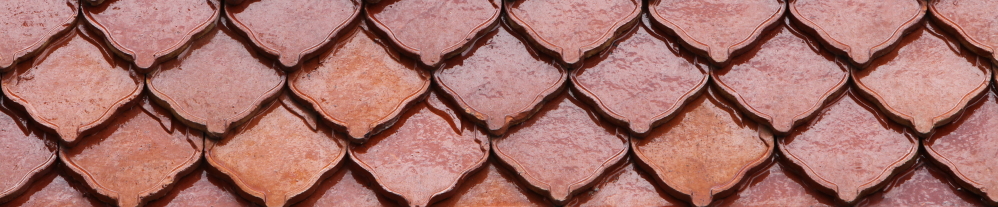 INVOICE[Company Name]Date:[Address]Invoice #[City, State, Zip Code]Due Date:[Phone]DESCRIPTIONDESCRIPTIONQUANTITYPRICEPRICETOTALSubtotalSubtotalTaxTaxTotal DueTotal DuePAYABLE TOPAYABLE TOPAYABLE TOPAYABLE TOThank You!Thank You!Thank You!Thank You![Company Name][Company Name]Thank You!Thank You!Thank You!Thank You![Address][Address]Thank You!Thank You!Thank You!Thank You![Bank Details][Bank Details]Thank You!Thank You!Thank You!Thank You![Phone][Phone]Thank You!Thank You!Thank You!Thank You!